ПИТАЊА И ОДГОВОРИ ВЕЗАНИ ЗА КОНКУРСНУ ДОКУМЕНТАЦИЈУ ЗА ЈАВНУ НАБАВКУ ОЗНАКЕ И БРОЈА ЈН – 03/2018, НАБАВКА КЛИМА УРЕЂАЈА СА МОНТАЖОМПредмет: Захтев за појашњењем конкурсне документације и додатним информацијамаПотенцијални понуђачи су поставили следећа питања, с тога, достављамо одговоре:Питање Понуђача 1: Везано за поступак набавке “Јавна набавка клима уређаја са монтажом ЈН 03/2018” потребна нам је додатна информација односно објашњење:Прва позиција: референтни модел клима уређаја (Mitsubishi MSZ-SF50VE/MUZ-SF50VE) нема опцију \"контрола температуре (I see сензор)\".  Ниво буке код тог модела је хл/гр  45/49 dbА а тражи се у опису 42 dbА.Друга позиција: референтни модел (Mitsubishi MSZ-SF35VE/MUZ-SF35VE) такође нема I see сензор.  Ниво буке који се тражи у опису је 45 dbА, а наведени модел има хл/гр: 42/46 dbА.Трећа позиција: референтни модел (GALANZ AUS 24H53R230G5) нема плазма филтер, нано-метар катализатор, нано силвер филтер, био филтер, електро грејач кондензатора и компресора.Четврта позиција: за референтни модел (GALANZ AUS 12H53R150P1) температурни опсег рада уређаја је –7 до 43, а у опису тражите од –10C до +52C.Питање гласи:  Да ли нудимо наведене референтне моделе   ИЛИ  одговарајуће уређаје који задавољавају карактеристике у опису?Одговор: Припремајући техничке спецификације за јавну набавку клима уређаја, ознаке и броја ЈН – 03/2018, приступили смо детаљној анализи спецификација које се налазе на сајтовима произвођача, као и различитих понуђача клима уређаја. Како се подаци о одређеним параметрима разликују од сајта до сајта, ми смо их упросечили и објединили у једно.Прва позиција: На већини прегледаних сајтова, I see сензор је наведен у спецификацијама референтног модела.Произвођач је у својој спецификацији за Модел MSZ-SF-INDOOR jedinica ставио следеће податке:sound pressure level (dBA)heating: 28-33-38-43-49cooling: 28-33-36-40-45зато смо у спецификацијама за потребе јавне набавке ставили просечну вредност. sound power level (dBA): 58 dBAmodel MUZ-SF-OUTDOOR jedinica (dBA)heating/cooling: 52/52Друга позиција: На већини прегледаних сајтова, I see сензор је наведен у спецификацијама референтног модела.Произвођач је у својој спецификацији за Модел MSZ-SF-INDOOR jedinica ставио следеће податке:sound pressure level (dBA)            heating: 19-24-34-40-46cooling: 19-24-34-40-46зато смо у спецификацијама за потребе јавне набавке ставили просечну вредност. sound power level (dBA): 57 dBAmodel MUZ-SF-OUTDOOR jedinica (dBA)heating/cooling: 50/49Трећа позиција: Референтни модел не поседује горе наведене параметре, зато они и јесу наведени под ставком ОСТАЛО.Четврта позиција: Поредећи спецификације са сајтова већег броја понуђача, утврђено је да постоје различити темепературни опсези за исти модел клима уређаја. При измени конкурсне документације, убачен је податак о референтном моделу само из једног разлога, како би се понуђачима олакшало припремање понуде за јавну набавку. Да ли ће бити понуђен референтни модел или неки други модел који задовољава спецификације наведене у Конкурсној документацији, Наручиоцу у моменту избора три најповољније понуде и склапања оквирног споразума, није битно. Када се код Наручиоца јави потреба за набавком клима уређаја,  Наручилац ће детаљно анализирати понуђене моделе и цене, и ако исти не задовољавају потребе, поново отворити конкуренцију међу потписницима споразума, када ће им у позиву за подношење понуда навести тачан модел клима уређаја који потражује.Питање Понуђача 2: Након анализе конкурсне документације, подносимо захтев за појашњење конкурсне документације:У измени конкурсне документације од 26.01.2018. у ОБРАЗАЦ СТРУКТУРЕ ЦЕНЕ СА УПУТСТВОМ КАКО ДА СЕ ПОПУНИ (Образац 2), под ставком бр. 3 тражено је Енергетска класа мин. C/C . С обзиром да тражите јако високе перформансе типа , ниво буке или проток ваздуха , енергетска класа је типа Ц што је контрадикторно другим карактеристикама. Такође захтевано је да модел садржи „Проток ваздуха 880/980/1100 m3/h“, док код других ставки то није случај. На овај начин може да се протумачи да се фаворизује одређени понуђач, односно да се не поступа по члановима 70 и 71 ЗЈН. Предлажемо Наручиоцу да изврши измену конкурсне документације, тако што ће за ставку бр.3 захтевати енергетску ефикасност минимум тип А, и тиме што ће избацити услов проток ваздуха. Под ставком бр.1 , захтева се проток ваздуха „>=540/ m3/h (хлађење); >=600 m3/h (грејање)„.Молимо Вас да додатно појасните ову карактеристику, као и то зашто се тражи само на овом моделу ова карактеристика, јер већина модела клима уређаја нема овакву карактеристику. Ставка бр.4, навели сте модел Galanz AUS 12H53R150P1 или одговарајући, захтевано је „Подручје рада од -10°C до 52°C“. Да ли је дошло до грешке, јер наведени модел нема такво подручје рада . Најљубазније молимо да Наручилац обрати пажњу на техничке карактеристике, јер на овај начин се фаворизују одређени модели односно одређени понуђач што је у супротноси са ЗЈН . Одговор: Као што је већ горе поменуто, припремајући техничке спецификације за јавну набавку клима уређаја, ознаке и броја ЈН – 03/2018, приступили смо детаљној анализи спецификација које се налазе на сајтовима произвођача, као и различитих понуђача клима уређаја. Како се подаци о одређеним параметрима разликују од сајта до сајта, ми смо их упросечили и објединили у једно.Ако је наведено С/С потрошња то значи да сваки модел са А/А већ испуњава.Намера Наручиоца, навођењем референтног модела није да фаворизује одређени модел или одређеног понуђача, већ да помогне понуђачу при састављању понуде. Као што је горе већ речено, ако и понудите неки други модел који задовољава спецификације наведене у Конкурсној документацији, а да то није референтни модел, нико Вам неће замерити или вашу понуду због тога одбити као неприхватљиву, јер Наручиоцу у моменту избора три најповољније понуде и склапања оквирног споразума, то није битно. Када се код Наручиоца јави потреба за набавком клима уређаја,  Наручилац ће детаљно анализирати понуђене моделе и цене, и ако исти не задовољавају потребе, поново отворити конкуренцију међу потписницима споразума, када ће им у позиву за подношење понуда навести тачан модел клима уређаја који потражује.На сајтовима неких понуђача постоји податак о протоку ваздуха за референтни модел, па је из тог разлога и стављен у спецификацију. Уколико Вас тај податак збуњује, слободно га занемарите. Као што је већ речено подаци су упросечени и обједињени у једно.Поредећи спецификације са сајтова већег броја понуђача, утврђено је да постоје различити температурни опсези за исти модел клима уређаја. Хвала потенцијалном понуђачу на датој сугестији, али као што је већ горе наведено, референтни модели су унети у спецификације само из разлога да се помогне понуђачу при састављању понуде, а не да би се фаворизовао одређени модел клима уређаја или одређени понуђач. Као што је горе већ речено, ако и понудите неки други модел који задовољава спецификације наведене у Конкурсној документацији, а да то није референтни модел, нико Вам неће замерити или вашу понуду због тога одбити као неприхватљиву, јер Наручиоцу у моменту избора три најповољније понуде и склапања оквирног споразума, то није битно. Када се код Наручиоца јави потреба за набавком клима уређаја,  Наручилац ће детаљно анализирати понуђене моделе и цене, и ако исти не задовољавају потребе, поново отворити конкуренцију међу потписницима споразума, када ће им у позиву за подношење понуда навести тачан модел клима уређаја који потражује.              УНИВЕРЗИТЕТ У БЕОГРАДУ МАТЕМАТИЧКИ ФАКУЛТЕТ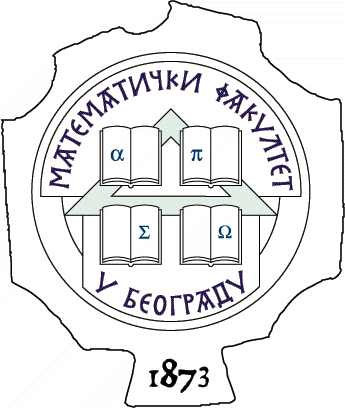  11000 БЕОГРАД, Студентски трг 16, Тел./факс 2630-151, e-mail: matf@matf.bg.ac.rs, http:///www.matf.bg.ac.rs 